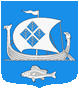 МУНИЦИПАЛЬНОЕ  ОБРАЗОВАНИЕ«ПРИМОРСКОЕ  ГОРОДСКОЕ  ПОСЕЛЕНИЕ» ВЫБОРГСКОГО РАЙОНА ЛЕНИНГРАДСКОЙ ОБЛАСТИСОВЕТ  ДЕПУТАТОВпервого созываРЕШЕНИЕОт «24» февраля 2015г.                                                               № 35       Заслушав информацию главы администрации МО «Приморское городское поселение» Выборгского района Ленинградской области Столярова Н.В., в соответствии с Федеральным законом от 21 декабря 2001г. № 178 – ФЗ «О приватизации государственного и муниципального имущества», Уставом МО «Приморское городско поселение» Выборгского района Ленинградской области, совет депутатовРЕШИЛ:Утвердить прогнозный план-программу приватизации муниципального имущества муниципального образования «Приморское городское  поселение» Выборгского района Ленинградской области на 2015 год (Приложение 1).Настоящее Решение вступает в силу после его официального опубликования в газете «Выборг».Контроль исполнения решения возложить на постоянную комиссию по бюджету, экономической политике, муниципальному имуществу, градостроительству и землепользованию.Глава муниципального образования«Приморское городское поселение»:                          С.В. РыжоваРазослано: дело, администрация, прокуратура, члены комиссииПриложение 1к решению № 35от 24 «февраля» 2015г.Перечень приватизации муниципального имущества МО «Приморское городское поселение»  Выборгского района Ленинградской области на 2015год.Об утверждении прогнозного плана- программы  приватизации  муниципального имуществамуниципального образования«Приморское городское поселение»Выборгского района  Ленинградской области на 2015 год№ п/пНаименованиемуниципальногоимуществаАдресМестонахожденияХарактеристика объектаСтоимость объекта1Фундамент жилого дома с земельным участкомЛен обл. г. Приморск, Приморское шоссе, д.11Фундамент (оставшаяся часть 2%)Земельный участок площадью 1200В соответствии с рыночной стоимостью2Фундамент жилого дома с земельным участкомЛен обл. г. Приморск, Приморское шоссе,д.	18Фундамент (оставшаяся часть 2%)Земельный участок площадью 1200В соответствии с рыночной стоимостью3Нежилое здание (бывшеездание           библиотеки) сземельным участкомЛен обл. г. Приморск Выборгское шоссе  Д -35Деревянное зданиеПлощадью Земельный участок площадью 1000м2В соответствии с рыночной стоимостью4Нежилое зданиеЛен обл. г. Приморск наб. Гагарина Д.116Деревянное одноэтажное здание площадью Земельный участок площадью 1991м2В соответствии с рыночной стоимостью5Нежилое здание (бывшее КОС)Лен обл. г. Приморск наб. Гагарина 7бМонолитное одноэтажное здание Площадью Земельный участок площадью 1150м2В соответствии с рыночной стоимостью6Здание котельной (бывшей)Ленинградская область, Выборгский район, п. РябовоМонолитное одноэтажное здание Площадью В соответствии с рыночной стоимостью7 Нежилое здание Кадастровый номер 47:01:0401001:2887Лен обл. г. Приморск Зеленый пер.  д.9-аДеревянное одноэтажное здание площадью В соответствии с рыночной стоимостью8Здание административноеЛен обл. г. Приморск Выборгское шоссе.  д. 32Деревянное одноэтажное здание площадью В соответствии с рыночной стоимостью9Здание магазинаЛен обл. г. Приморск ул. Береговая, д.55Деревянное одноэтажное здание площадью В соответствии с рыночной стоимостью